Montage volgorde, Barbecue
(vaak is een doorsnede weergegeven om zo de handeling beter zichtbaar te maken, hierdoor vervallen soms onderdelen)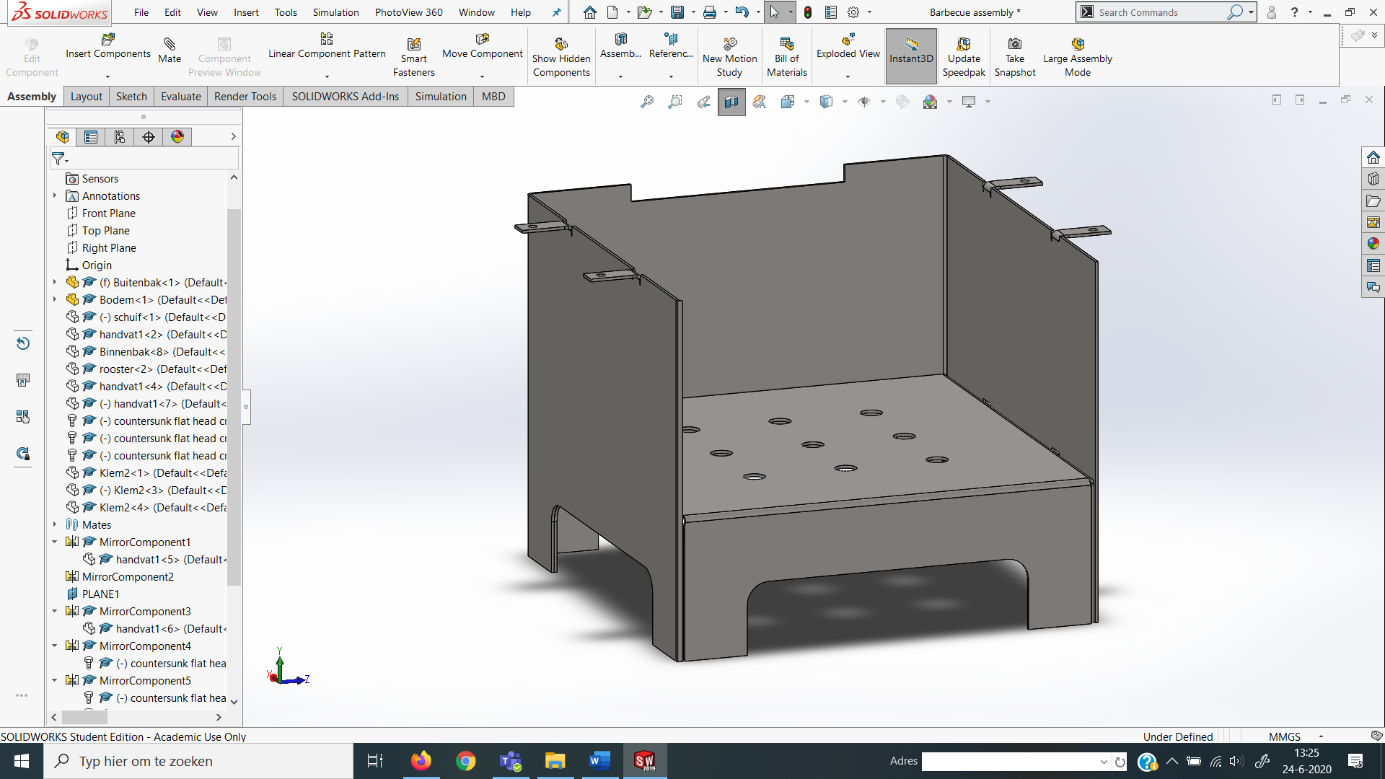 Stap1)
Schuif de buitenbak om de bodembak heen. Hou de
poten van de boden- en  buitenbak gelijk wanneer je
deze gaat puntlassen. Aan elk pootje aan beide zijde
komen twee puntlassen. (16 puntlassen)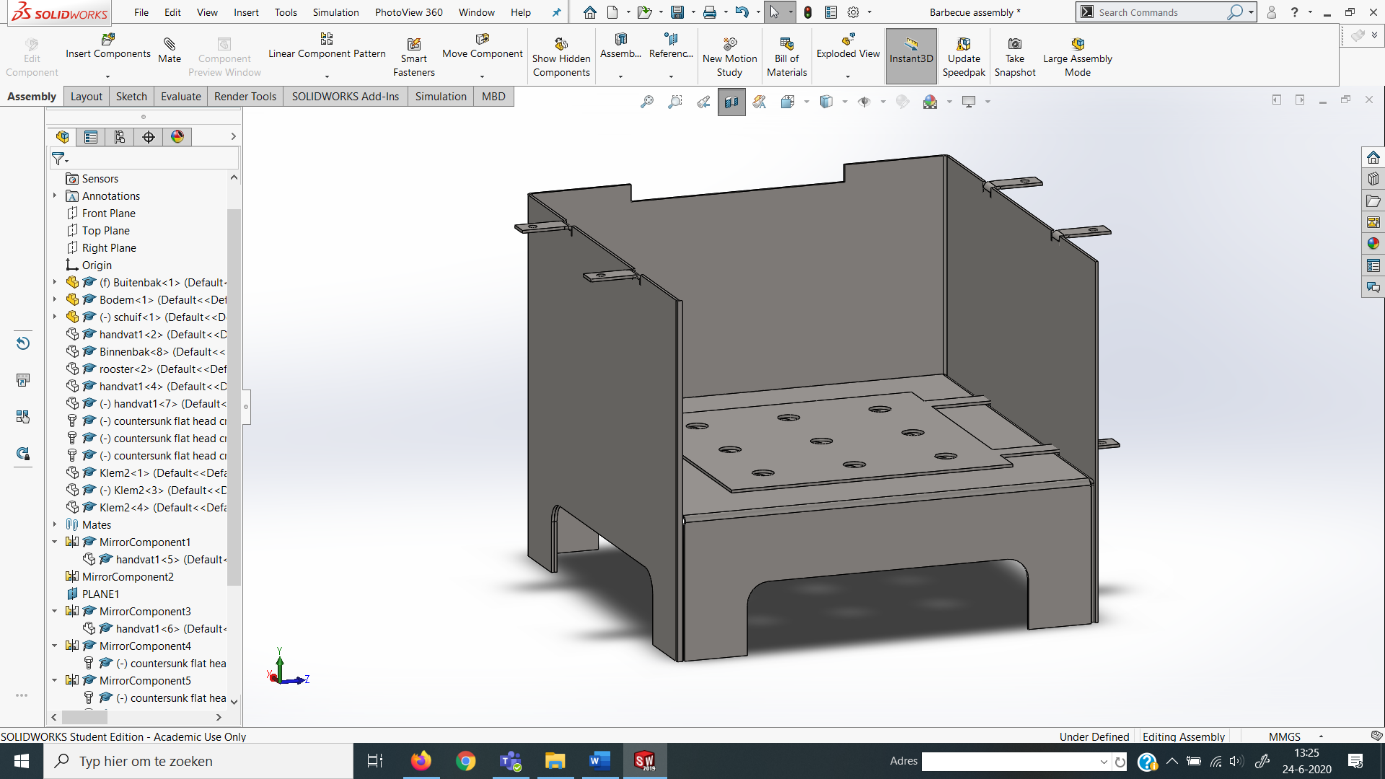 Stap 2)
Leg de schuif in de buitenbak op de bodem. Schuif 
vervolgens de twee staven van de schuif door de 
twee gaten van de buitenbak helemaal tot het einde.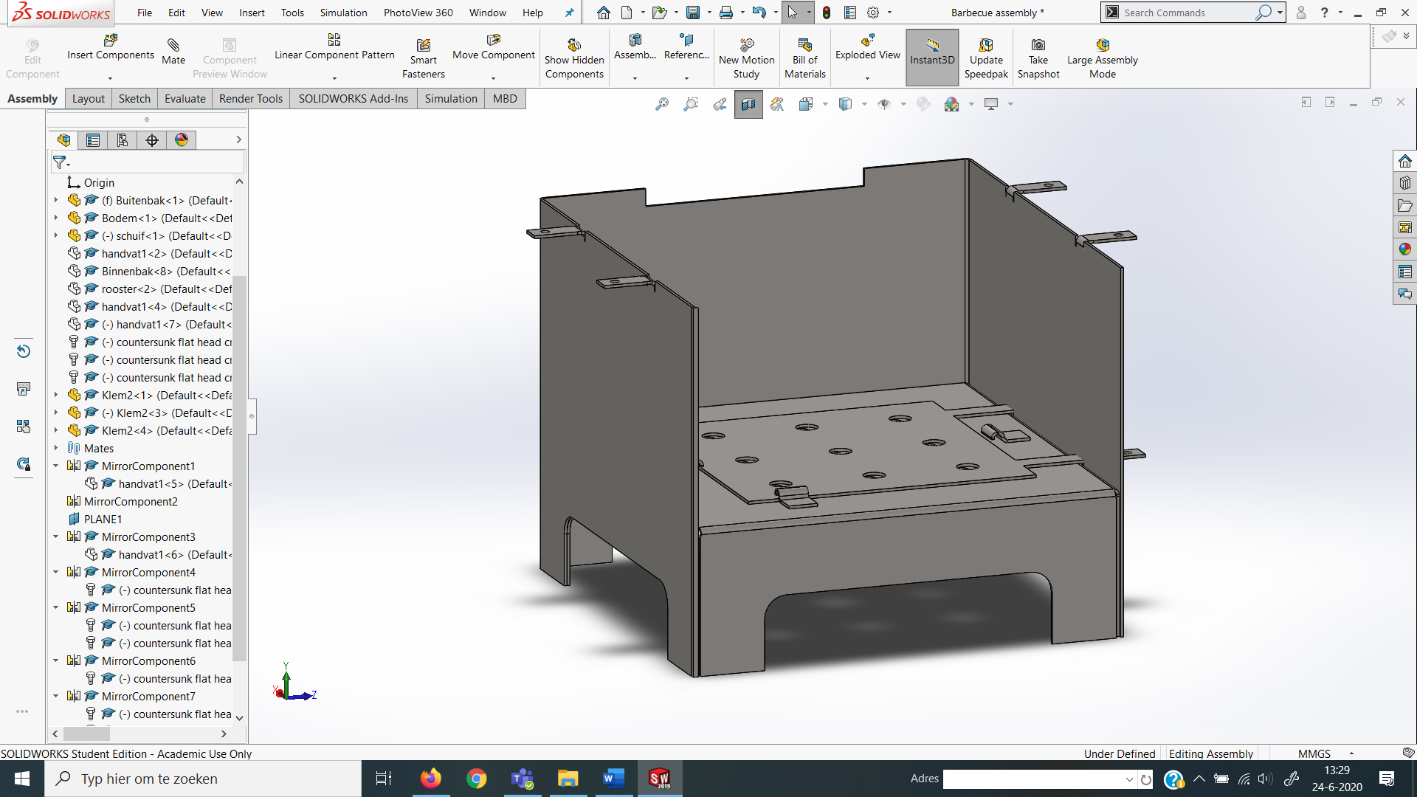 Stap 3)
Leg de 4 klemmetjes in de buitenbak op de bodem-
bak. Puntlas vervolgens de 4 klemmetjes volgens
de werktekeningen vast aan de bodembak. Aan
elk klemmetje komen 2 puntlassen (8 puntlassen) 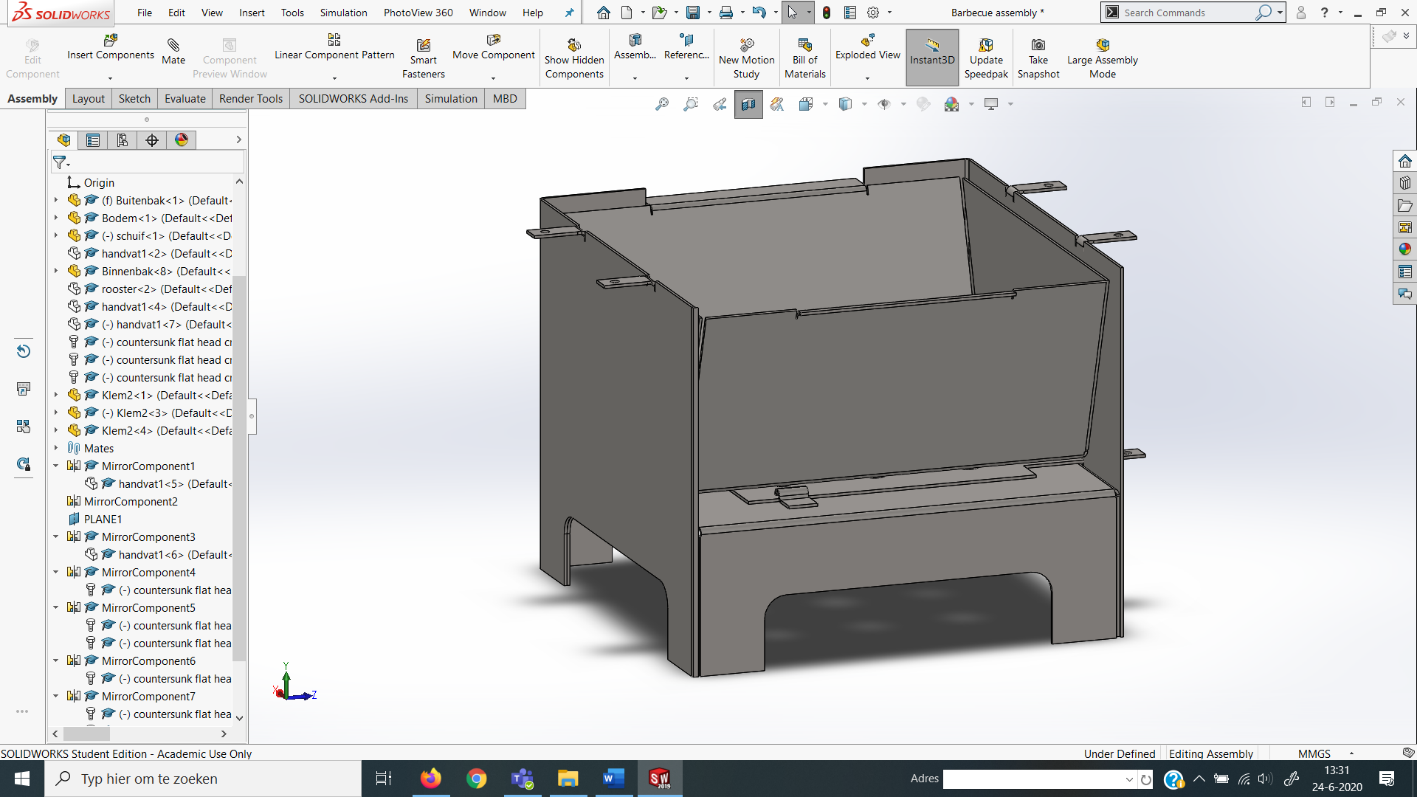 Stap 4)
Pak de buitenbak en leg deze in twee grote sleuven
van de buitenbak.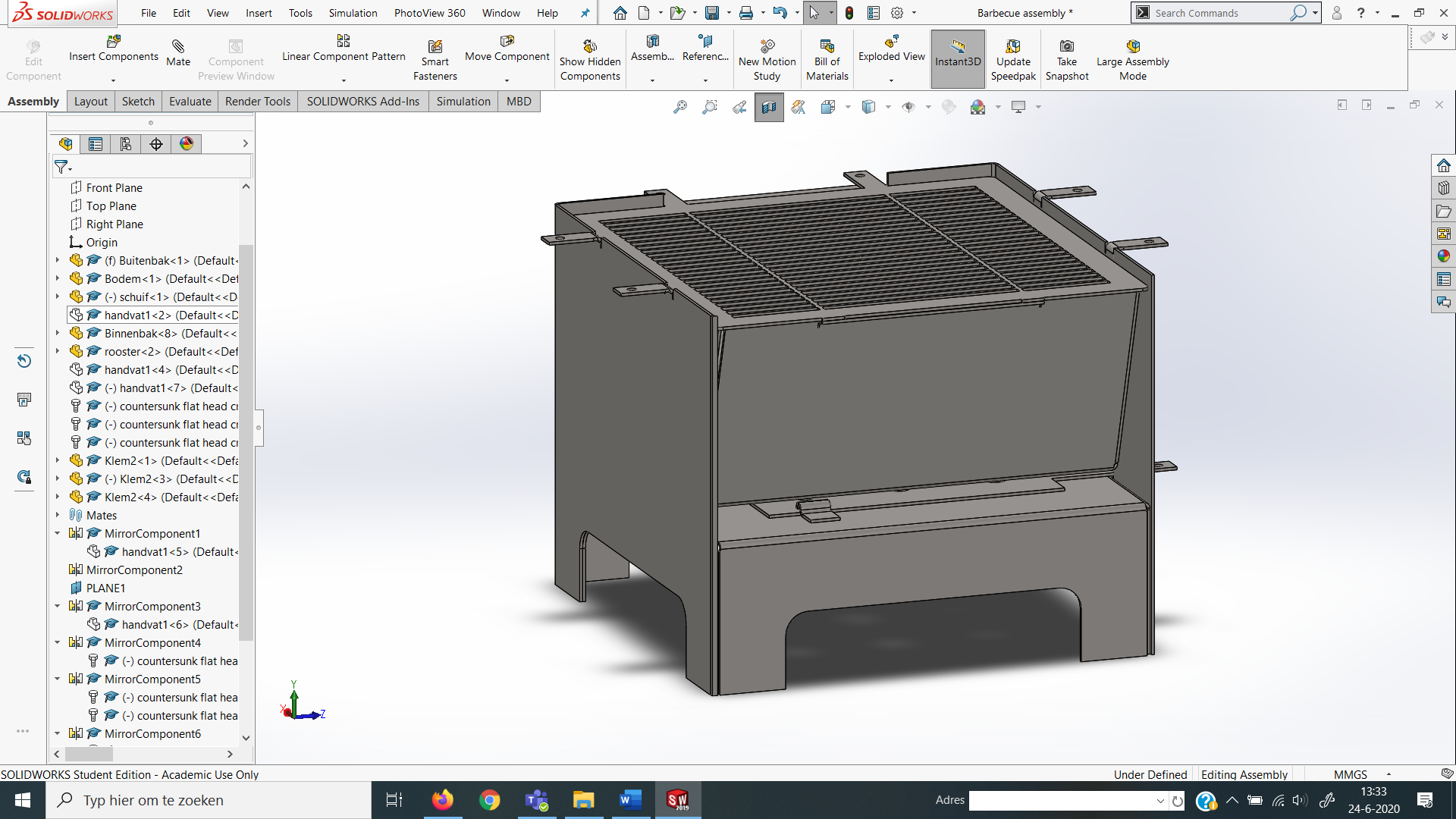 Stap 5)
Pak het rooster en leg deze in de twee grote sleuven
van de buitenbak, op de binnenbak.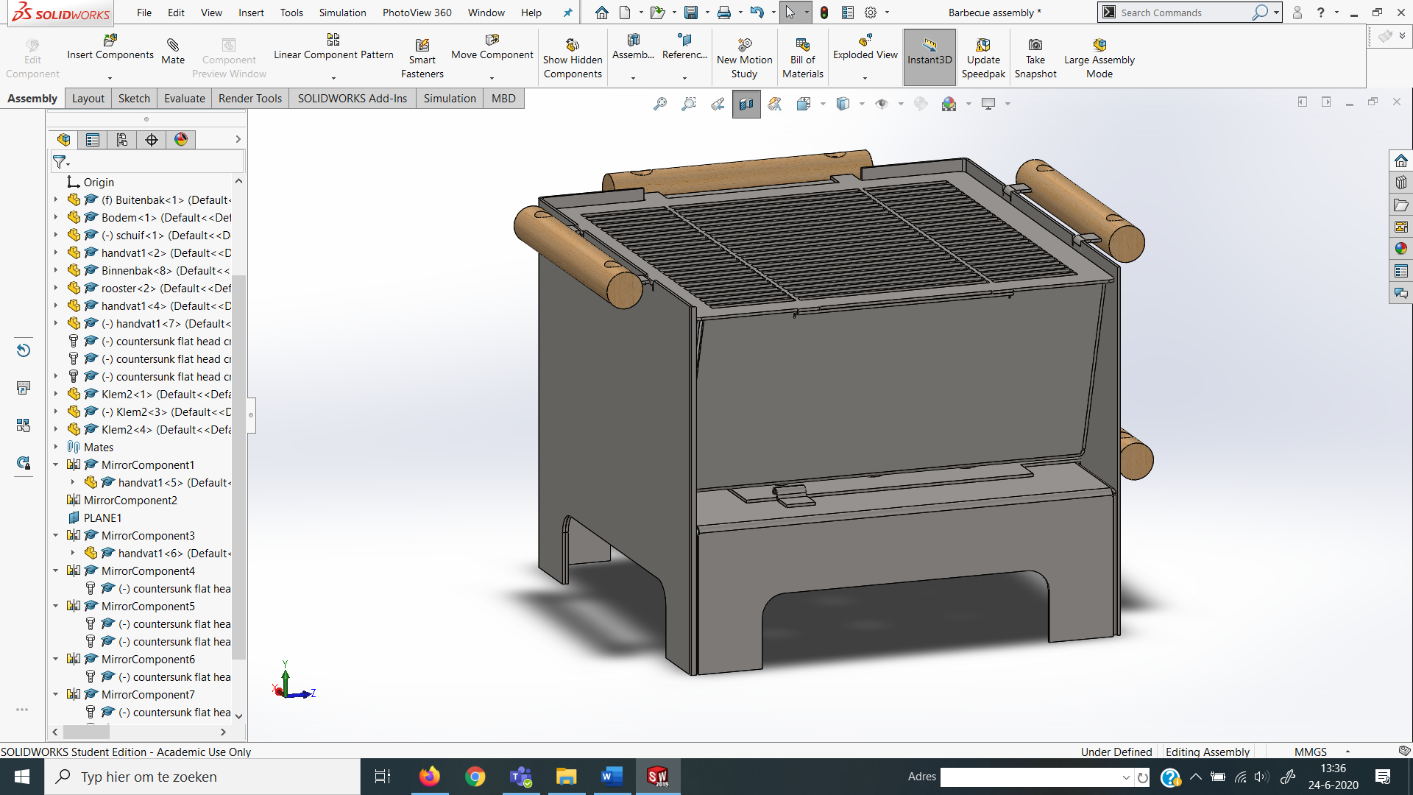 Stap 6)
Schuif vervolgens de 5 handvaten over alle 
uitstekende plaatjes. Zorg dat de geboorde gaten 
aan de bovenzijde zitten.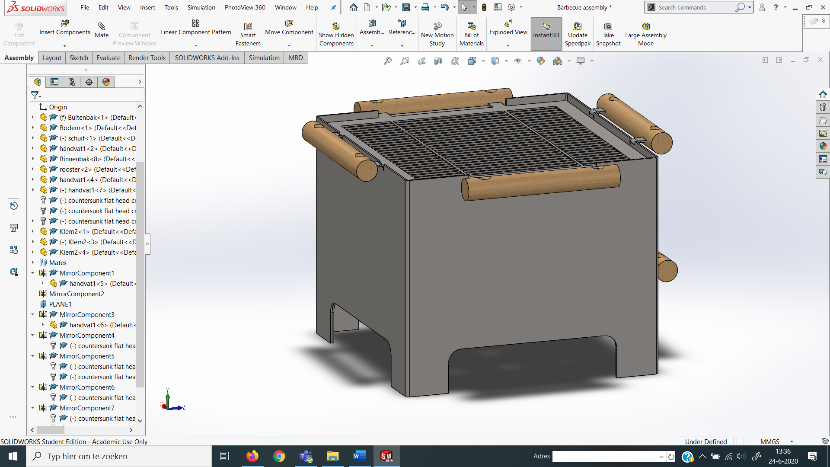 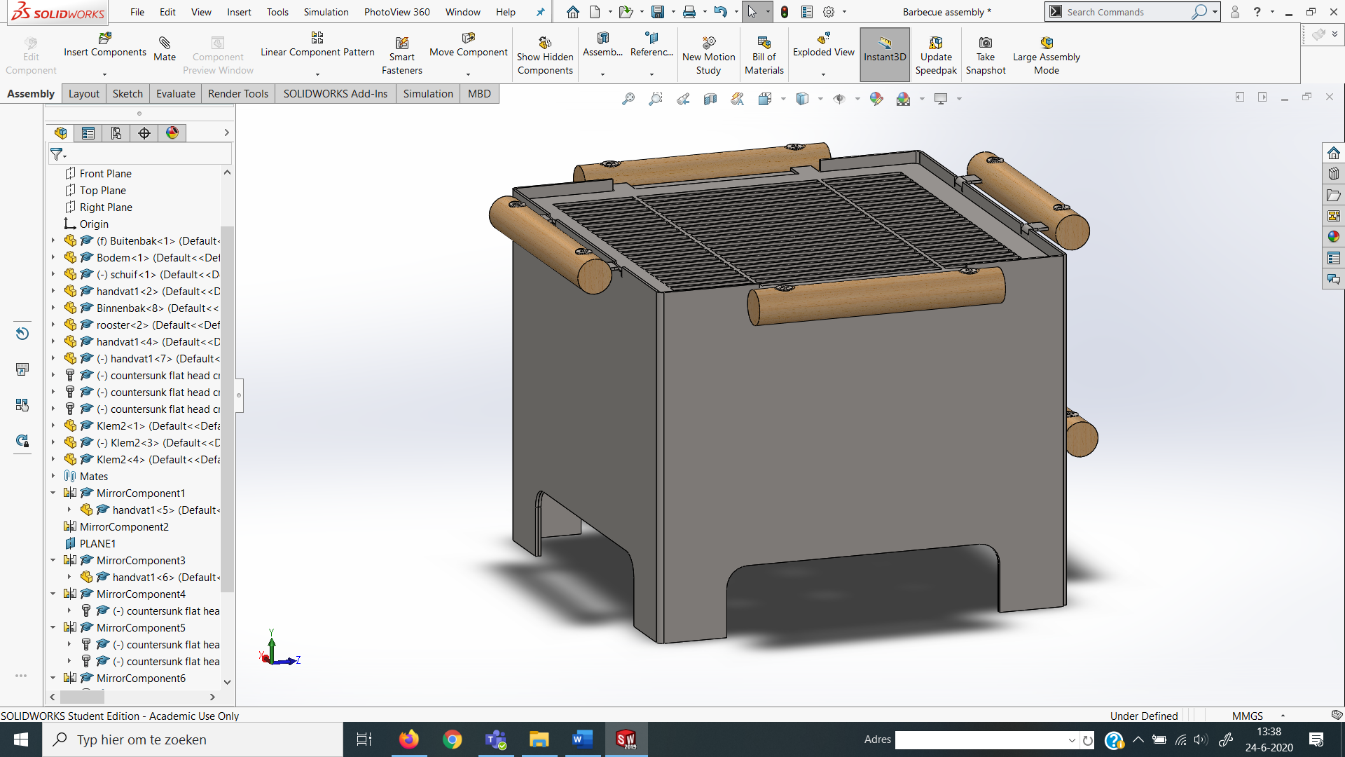 Stap 7)
Nu de 5 Handvaten op de uitstekende plaatjes
zitten gaan we de handvaten vastschroeven.
vanuit de bovenkant komt in elk gat één schroef.
(10 schroeven)